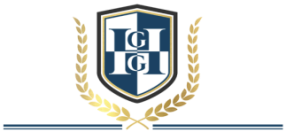 GURUGRAM GLOBAL HEIGHTS SCHOOLSESSION 2019-20Re: GGHS/ CIR/ 2019-20/28                                                                                                                                    Date: 27/09/2019 Dear Parent, Greetings from Gurugram Global Heights School!Swachhata Hi Seva (SHS) Campaign 2019 was launched by the Hon’ble Prime Minister on 11th September 2019 which focused on plastic waste management.Under this campaign, Gurugram Global Heights School students and staff will stop using following items and replace them with alternatives:-Plastic Bottle – To be replaced with Stainless Steel BottlePlastic Tiffin Box – To be replaced with Stainless steel TiffinAluminium Foil – To be replaced with cloth napkin or butter paperPlastic spoon/fork- To be replaced with Stainless steel spoon and forkPlastic/polythene bag-To be replaced with cloth or jute bag.Tetra Pack – Not to buy Tetra pack juices Let us join our hands towards keeping our children safe and environment friendly!Regards-  Vice PrincipalGURUGRAM GLOBAL HEIGHTS SCHOOLSESSION 2019-20Re: GGHS/ CIR/ 2019-20/28                                                                                                                                    Date: 27/09/2019 Dear Parent, Greetings from Gurugram Global Heights School!Swachhata Hi Seva (SHS) Campaign 2019 was launched by the Hon’ble Prime Minister on 11th September 2019 which focused on plastic waste management.Under this campaign, Gurugram Global Heights School students and staff will stop using following items and replace them with alternatives:-Plastic Bottle – To be replaced with Stainless Steel BottlePlastic Tiffin Box – To be replaced with Stainless steel TiffinAluminium Foil – To be replaced with cloth napkin or butter paperPlastic spoon/fork: To be replaced with Stainless steel spoon and forkPlastic/polythene bag: To be replaced with cloth or jute bag.Tetra Pack – Not to buy Tetra pack juices Let us join our hands towards keeping our children safe and environment friendly!RegardsVice Principal